ПАМЯТКА для родителей и всех заинтересованных лиц по работе с сайтом bus.gov.ruУважаемые родители!На сайте bus.gov.ru Вы можете оставить отзыв о независимой оценке качества условий осуществления образовательной деятельности организациями, осуществляющими образовательную деятельность на территории Чукотского автономного округа. Для этого необходимо быть зарегистрированным на Едином портале Гос.услуг.В интернет-браузере введите название сайта (bus.gov.ru). Откроется главная страница сайта. Затем следует выбрать регион (Чукотский автономный округ).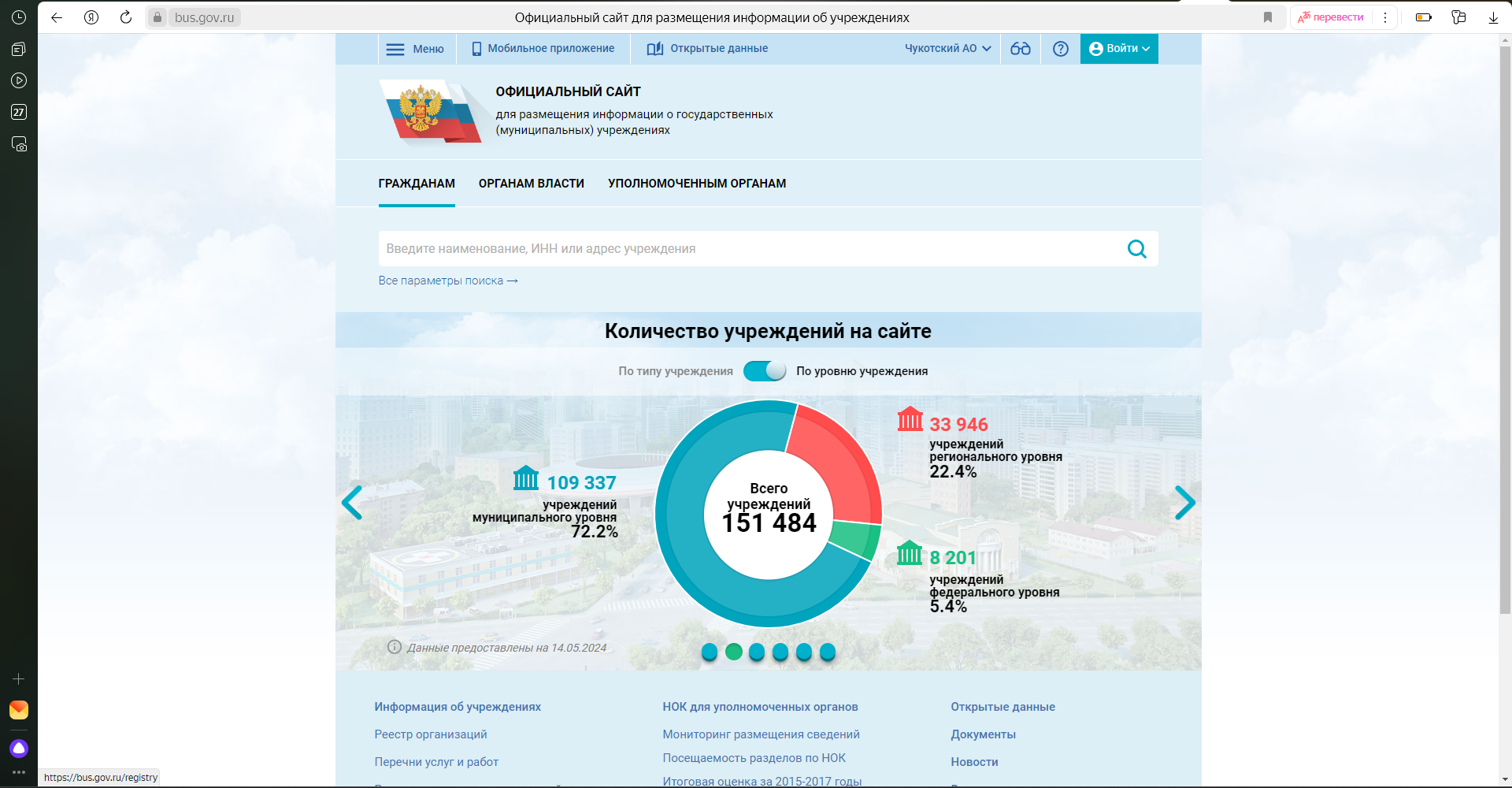  В поисковике «Найти» введите название образовательной организации (сокращенно), например:  школа № 1 г. Анадыря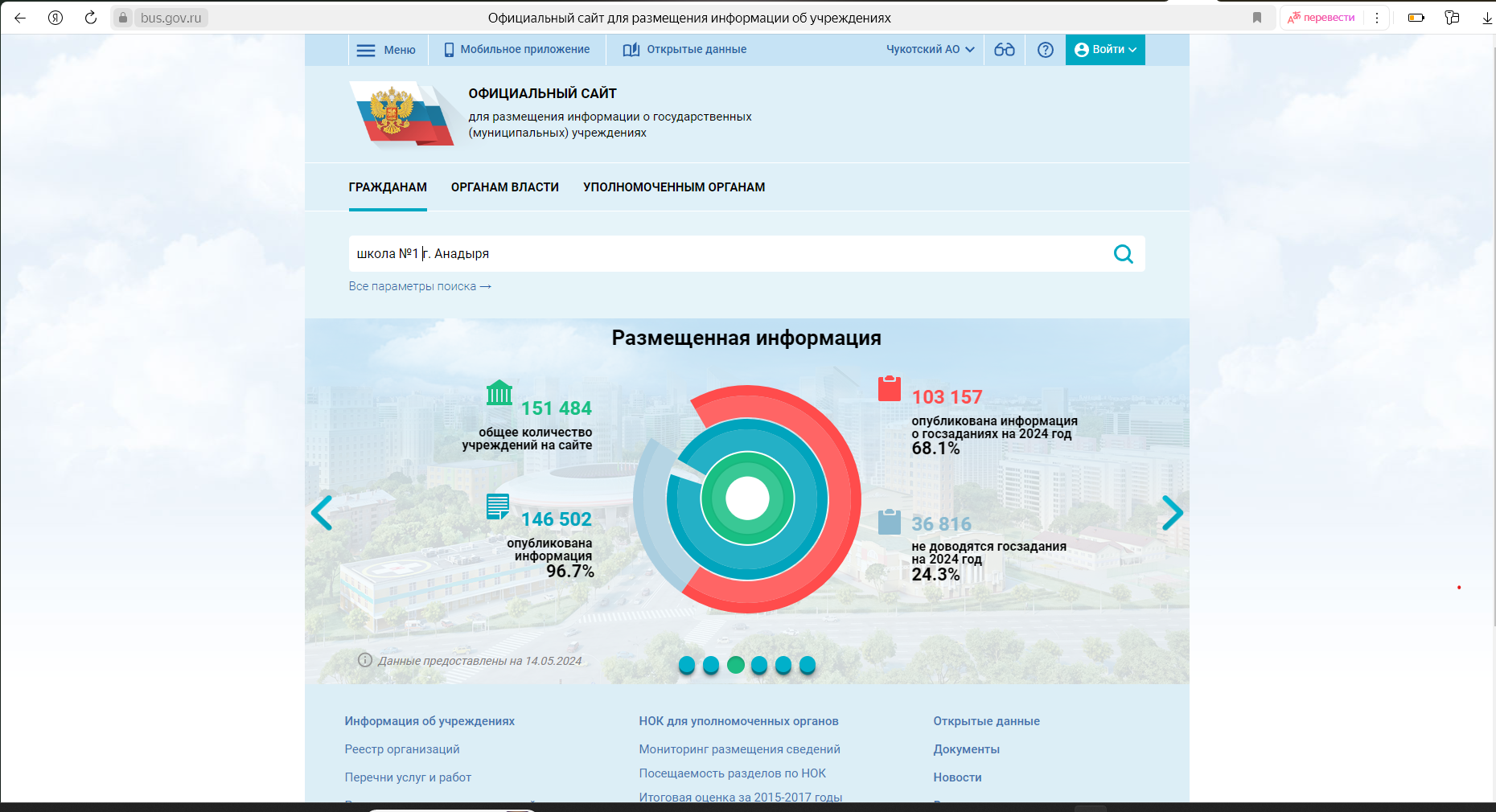 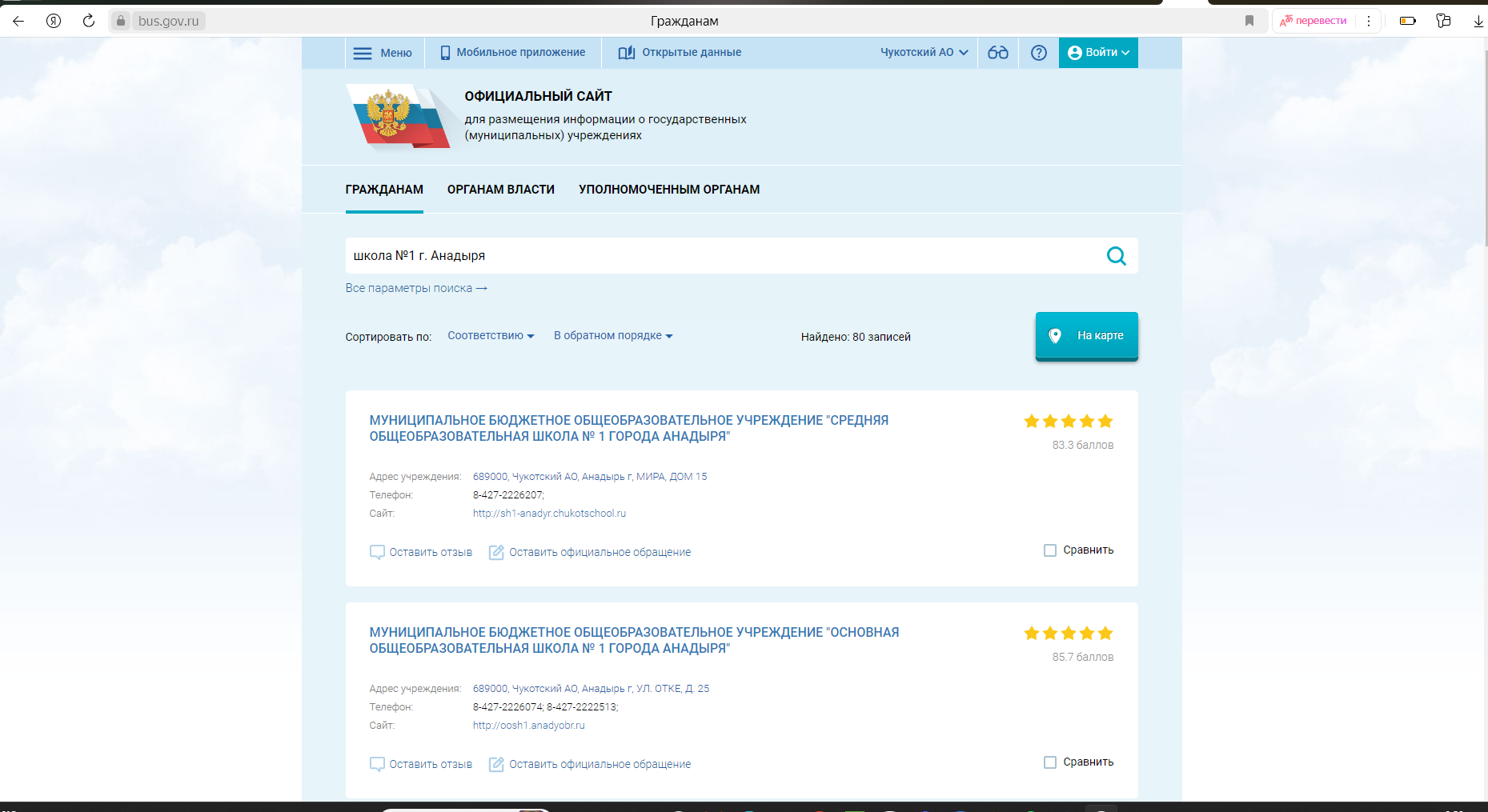 Выбираете нужную школу, внизу имеется вкладка «Оставить отзыв», нажимаетеДля того, чтобы оставить отзыв необходимо быть зарегистрированным на портале Гос. услуг. Вы можете оставить отзыв и 
оценить работу данной образовательной организации!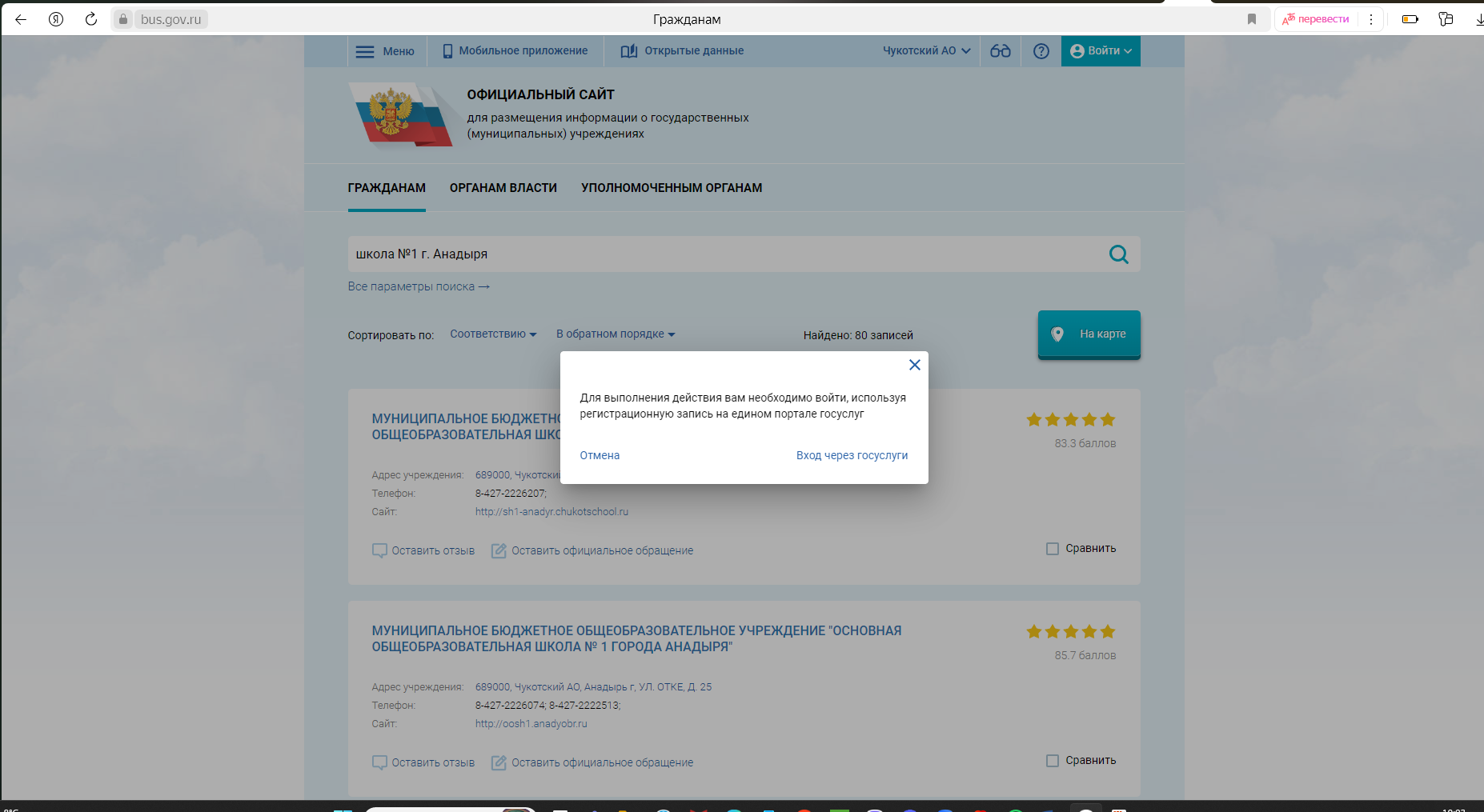 СПАСИБО!НАМ ВАЖНО ЗНАТЬ ВАШЕ МНЕНИЕ!